П О М Ш У Ö МР Е Ш Е Н И ЕО выдвижении инициативы преобразования всех поселений, входящих в состав муниципального образования муниципального района «Печора», и муниципального образования муниципального района «Печора» путем их объединения в муниципальное образование муниципальный округ «Печора»	В соответствии с пунктом 3.1-1. статьи 13, подпунктом 4 пункта 3 статьи 28 Федерального закона от 06 октября 2003 года № 131-ФЗ «Об общих принципах организации местного самоуправления в Российской Федерации», Совет муниципального района «Печора» р е ш и л: Выдвинуть инициативу проведения преобразования всех поселений, входящих в состав муниципального образования муниципального района «Печора»: городского поселения «Кожва», городского поселения «Путеец», городского поселения «Печора», сельского поселения «Каджером», сельского поселения «Чикшино», сельского поселения «Озерный», сельского поселения «Приуральское» и муниципального образования муниципального района «Печора», путем их объединения и создания нового муниципального образования -  муниципальный округ «Печора» с административным центром в городе республиканского значения Печора. Направить настоящее решение в Совет городского поселения «Печора», Совет городского поселения «Путеец», Совет городского поселения «Кожва», Совет сельского поселения «Каджером», Совет сельского поселения «Чикшино», Совет сельского поселения «Озерный», Совет сельского поселения «Приуральское» на рассмотрение и согласование (согласие) указанной в пункте 1 настоящего решения инициативы в установленном порядке.	3. Настоящее решение вступает в силу со дня его официального опубликования.Глава муниципального района «Печора» -руководитель администрации                                                                         В.А. Серовг. Печора25 февраля 2022 года№ 7-15/168«ПЕЧОРА»  МУНИЦИПАЛЬНÖЙ  РАЙОНСАСÖВЕТ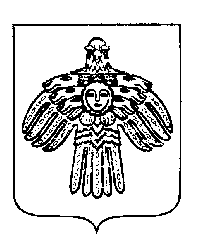 СОВЕТ МУНИЦИПАЛЬНОГО РАЙОНА «ПЕЧОРА»